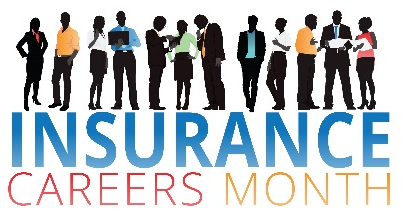 2023 February Insurance Careers Month Social Media Content GuideWelcome to the 8th Annual February Insurance Careers Month! Thank you for your participation. The following information is to assist with your social media content planning. Please see the February Insurance Careers Month Social Media Calendar for daily topics.February Insurance Careers Month Hashtags:#ICM2023#insurancecareersmonth Welcome to the 8th Annual February Insurance Careers Month! Follow #insurancecareersmonth and #ICM2023 to learn about strong career opportunities in insurance.February Insurance Careers Month is a global collaboration that highlights strong career opportunities in insurance. See how the industry is accelerating work on diversity, equity and inclusion, is making an environmental and social impact, is focusing on wellness, is giving back and is driving innovation. #InsuranceCareersMonth #ICM2023 Are you looking for your next career opportunity? Our company is hiring! Check out the strong and stable career opportunities available now in insurance. #insurancecareersmonth #ICM2023 (Add link to career opportunities)The insurance industry is honoring Black History Month and is providing strong career paths. Learn more about the great network, support, and resources from NAAIA, the National African-American Insurance Association! #ICM2023 #insurancecareersmonth #blackhistorymonth https://www.naaia.org/about-usOur company is celebrating Black History Month! #insurancecareersmonth #ICM2023 #blackhistorymonth (Add how your company is celebrating Black History Month)   The National Alliance for Insurance Education and Research is helping inspire and educate students and insurance professionals and is creating strong career paths. Learn more about the @NatlAllianceEd transformative learning resources for risk management and insurance professionals! #ICM2023 #students #insurancecareers #insurancecareersmonthLooking for a strong and growing job sector to join? Property Casualty insurers provide jobs to more than 462,000 employees across the country and provide wages totaling more than $46 billion which helps to drive the U.S. economy. @TeamAPCIA #ICM2023 #insuranceishiring #insurancecareersmonth “Members of Generation Z view flexibility, adaptability, creativity and empathy as the most vital characteristics for an organization’s success, according to Deloitte’s Global 2021 Millennial and Gen Z Survey.” @JacobsonGroup Follow #ICM2023 #insurancecareersmonth to see how insurers are providing these vital characteristics for employees and to help their companies thrive. https://jcbsn.gr/3FXNj41  Job seekers! Are you looking for a job sector that is strong, stable, and growing? Take a look at the insurance industry!  Check out the great talent resources from the Ohio Insurance Institute @OIIOrg Insuring Ohio Futures! Learn about 30 careers in the insurance industry and watch videos from insurance professionals to help envision the right opportunity for you! #ICM2023 #insurancecareersmonth #insuringohiofutures“Insurance job openings have grown exponentially over the last 13 years. From July 2021 to July 2022, nearly a fifth of insurance employers surveyed by @JacobsonGroup and Ward increased employees by over 10%, and most insurance companies are still planning to increase staff in the next 12 months.” @Symba Read more on 5 Reasons Why Insurance Companies Need to Invest in Early Talent Programs. #ICM2023 #insurancecareersmonth #tech #talent We have exciting news from Insurance Journal! Check-out these great deals in support of February Insurance Careers Month! Insurance Journal’s Jobs Board: All Job Postings will be 50% off in the Month of February with the code CAREERS2023 and Insurance Journal’s Academy of Insurance: The Academy of Insurance will offer 40% off on the monthly academy membership with the code ICM2023. Thank you, Insurance Journal for your leadership and collaboration! #ICM2023 #insurancecareersmonthCongratulations to the 2023 Class of Emerging Leaders! The rising stars represent a broad range of industry leaders who are at the forefront of innovation, collaboration, and impact in their companies and communities around the world. #ELC2023 #ICM2023 #emergingleadersconference #insurancecareersmonthWe support rising stars in insurance! Check out our rising stars and see how they are accelerating work on key issues and initiatives! #insurancecareersmonth #ICM2023 #insurancerisingstars (Highlight rising stars in your company)The insurance industry is accelerating work on diversity, equity, inclusion and belonging and is collaborating to expand opportunities. “When the work is more intricate, challenging, complex, and complicated – be more innovative, brilliant, thoughtful, and introspective.” @margaretspence, Inclusion Learning Lab@SpencerEdFnd is fostering a diverse talent pipeline and has led the creation of 43 new diversity scholarships representing a deliberate investment of over $180,00 in diverse talent. The NYC Association of Insurance Women, Arch Insurance, the Latin American Association of Insurance Agencies, Argo Group, Beecher Carlson, Beckage, Hylant, AF Group, Travelers, Allied World Assurance Company and Liberty Mutual partnered with Spencer to expand diverse opportunities in insurance. #ICM2023 #scholarships #diversity #insurancecareersmovement https://www.spencered.org/about-usInsurers are accelerating work on diversity, equity, inclusion and belonging. “Organizations are now also focusing on belonging – the positive relationships that emerge from equity and inclusion – to help individuals feel accepted and valued for contributing as their authentic selves.” @JacobsonGroup #ICM2023 #insurancecareersmonth #DEI #DEIB #belonging #insurancecareers https://jcbsn.gr/3YqH1B8The @IndAgent @NationalInVEST program has worked with high school and college students to highlight career opportunities in insurance and create a talent pipeline since 1970. There are currently 890 programs across the nation and InVest partners with Junior Achievement. Learn more https://www.independentagent.com/Invest #InsuranceCareersMonth #insurancecareersBring your authentic self to work in the insurance industry! Through Employee Resources Groups, Business Resources Groups and more, companies are bringing employees together to drive innovation, tap into employee insights, celebrate diverse cultures, learn, and foster engagement. #ICM2023 #ERG #BRG #authentic #insurancecareersmonth(Add information on your company ERGs, BRGs, etc.)The insurance industry is purpose drive and is focused on environmental, social and governance issues. See how we are collaborating and making an impact! #ICM2023 #ESG #purpose #insurancecareersmonth(Add how your company is working on ESG)Calling #veterans seeking your next career opportunity! We invite you to check out career opportunities in insurance! We value your leadership and talents and there are rewarding career paths available now! #ICM2023 #insuranceishiring #insurancecareersmonth(Add company veteran recruitment programs)“The frequency and intensity of natural disasters and extreme weather events are rising. Private insurers are responding with a host of strategies aimed at better understanding the risks of these events, to promote resilience and close the protection gap.” @iiiorg Learn more the Triple-I Resilience Accelerator’s tools to transform how communities use insurance and preemptive risk mitigation to increase resilience to extreme weather events and fast-track recovery post natural disasters. #ICM2023 #insurancecareersmonth #resilienceMake a career in the insurance industry easy to imagine. Check out the great information by Insuring Mi Future on insurance careers, college and university programs, high school programs, scholarships, resources and more! Imagine a strong, high-wage and rewarding career in insurance today! #ICM2023 #insurancecareersmonth #insuringmifuture #michigan “Given today’s accelerating retirements and increase in voluntary turnover, it’s important to identify your high potential employees, pinpoint their strengths and areas for growth, and create customized plans to set both them and your organization up for success.” @JacobsonGroup Search #ELC2022 to see rising stars in the insurance industry! #insurancecareersmonth #ICM2022 https://jcbsn.gr/3V8xc82“Through building diverse workforces and inclusive cultures, workplace environments are created that not only bring a fresh approach to how we run our companies but also reflects our communities.” @NAMIC The NAMIC Mutual Insurance Foundation is committed to fostering diversity and inclusion at all levels of the mutual insurance industry and is providing scholarships to expand opportunities. #ICM2023 #insurancecareersmonth #scholarshipsLooking to accelerate your career? The Latin American Association of Insurance Agencies @the_LAAIA provides a mentorship program with a guided and safe environment to build and develop your professional career in the insurance industry. Learn more! #ICM2023 #insurancecareersmonth #LAAIA Students! Check out the @gammaiotasigma Career Center for job postings, career coaching, resume writing resources and more https://careercenter.gammaiotasigma.org #insurancecareersmonth #GIS #students #ICM2023Bring your authentic self to work in the insurance industry! Check out how the unique company cultures in insurance could align with your purpose and career interests. #ICM2023 #insurancecareersmonth #cultureHappy Valentine’s Day! We love working in the insurance industry and you will too! #valentinesday #ICM2023 #insurancecareersmonth(Show why your employees love working in insurance) Check out how the insurance industry is focusing on wellness and mental health to support employees. #insurancecareersmonth #ICM2023 #wellness #mentalhealth #insurancecareers(Add company wellness and mental health initiatives) Non-traditional job seekers – the insurance industry has innovative career paths available to you right now! Internships, apprenticeships, and mentoring programs are available across the country and around the globe! Learn more #ICM2023 #insurancecareersmovement #internships #apprenticeships #mentorshipOur company is expanding opportunities and is providing clear career paths. Check out our programs! #ICM2023 #insurancecareersmonth(Add information on internships, apprenticeships, and mentorship programs)In 2021, @SpencerEdFnd awarded $546,327 in merit-based scholarships to 89 full-time undergraduates, graduates, doctoral candidates, and employed risk professionals seeking their Master’s Degree. Spencer also award 34 internship grants amounting to $246,614 which provided students with summer jobs in risk management. Learn more about how Spencer is funding the future of insurance! #ICM2023 #scholarships #internships #insurancecareersmonth Looking for a different career path? Search for insurance apprenticeship programs! The innovative apprenticeship programs are providing hands-on skill training, benefits, and assistance with educational financial support to career seekers. #ICM2023 #apprenticeships The insurance industry is providing remote, hybrid, and in-person career opportunities. No matter the work style, employers are fostering engaging cultures. #ICM2023 #insurancecareersmovement #culture (Add how your company is bringing your culture to life in a variety of work settings)In 2022, @NationalInVEST awarded $25,000 in scholarships to five InVEST graduates looking to pursue higher education in insurance and financial services or to assist with licensing fees. Learn more about InVEST scholarships. #ICM2023 #insurancecareersmonth #scholarships https://www.investprogram.org/students/scholarships/default.aspxJoin RISE, Rising Insurance Star Executive @RISEyoungpros! Young insurance professionals are recognized for their accomplishments in the industry, can learn about new industry technologies and practices and are encouraged to engage with industry mentors and peers. Learn more! #ICM2023 #insurancecareersmonth  https://riseprofessionals.com/about/Looking for a tech career path? Check out insurance! “For those with an antiquated view of the insurance industry, the idea of software developer as an insurance career path may sound outlandish. But it’s true…Even outside the typical Silicon Valley tech firms, large insurance agencies and many of the country’s top insurance carriers are quickly developing their own software. Everything from mobile apps to client portals to quoting systems: the insurance industry, as well as insurance consumers, crave modern technology to assist them in their insurance experience.” @AgentSyn #ICM2023 #insurancecareersmonth https://agentsync.io/blog/general-insurance/five-non-insurance-jobs-for-millennials-in-the-insurance-industryThe insurance industry gives back and is helping communities around the world. Through charitable giving, the insurance industry has provided approximately $560 - $600 million annually from 2015 to 2019 with a focus on education, health and social services and community. @TeamAPCIA #ICM2023 #insurancecareersmovement #insurancegivesbackThe insurance industry gives back! Through @doubleicf the insurance industry has volunteered more than 300,000 hours for nonprofits, contributed $42 million in community grants, and has supported hundreds of nonprofits for more than 25 years. Learn more https://iicf.org #insurancecareersmonth #ICM2023  #insurancegivesback The insurance industry is providing in-person and remote volunteering opportunities to help people and communities around the world. #insurancecareersmovement #ICM2023 #insurancegivesback(Highlight how your company volunteers to help others)Property casualty insurers have a steadfast record of delivering on our promises to policyholders and serve as integral contributors to the U.S. economy. As an industry we protect more than 223 million vehicles and 90 million households; invest more than $293 billion in bonds that improve state and local communities across the country; deployed $500 billion in 2021 to pay claims and fulfill promises made to individuals, families, and businesses to be there when the unexpected happens. @TeamAPCIA #ICM2023 #insuringwhatmattersmost https://apci.wistia.com/medias/n8gzqcgblp“There are only a few things that are certain in this world. Death, taxes, and, as it turns out, insurance! The modern world runs on insurance and no person or business can get along in society without at least a couple of policies. This is why you’ll often hear the insurance industry referred to as ‘recession-proof.’..The stability of the industry makes it an attractive option, an one of the key points industry vets point to when they recommend it as a career.” @AgentSync#ICM2023 #insurancecareersmonth https://agentsync.io/blog/individual-producers/new-to-insurance-heres-three-reasons-why-you-should-stay-the-courseProperty casualty insurers drive business investments by providing more than $1.3 trillion to businesses to fund research, innovation, expansion, and other opportunities through their investments in corporate stocks and bonds. The total insurance industry has corporate stock and bond investments of nearly $5.7 trillion. @TeamAPCIA #ICM2023 #insurancecareersmovement #economicimpact The insurance industry is supporting non-traditional job seekers with apprenticeships. Check out the Insurance Apprenticeship USA initiative which is a joint project by APCIA in collaboration with Zurich North America, the U.S. Department of Labor, The Hartford, and Aon. Insurance Apprenticeship USA is bringing together industry professionals across the nation in an effort to expand apprenticeship opportunities. https://www.propertycasualty360.com/2020/03/03/apcia-teams-up-with-pc-groups-dept-of-labor-to-launch-insurance-apprenticeship-usa/ #apprenticeships #insurancecareersInsurers are purpose driven and are providing trillions to businesses to fund research, #innovation, expansion, and other opportunities through their investments in corporate stocks and bonds. @teamAPCIA  #insurancecareersmonth #insuringwhatmattersmost #ICM2023 Learn more https://www.apci.org/64473/ The insurance industry is driving innovation with tech and real-time use of data. “Access to the right data at the right time speeds accurate decision-making. As more data is created in real time, a pursuit to embed the most recent information is driving competitive advantage. Employees are making critical and time-sensitive decisions around the clock – whether quoting new business or serving customers in the field. Getting the right information to them at the exact right moment matters.” Kirstin Marr @Insurity Learn more! #ICM2023 #insurancecareersmonth #tech #data #leadership “Over the past few years, the growth of software and technology specifically built to serve the insurance industry has seen astronomical growth…In 2021, the investment in, and growth of, insurance technology has hit an all-time record with $2.55 billion in the first quarter alone.” @AgentSync #ICM2023 #insuretech Thank you for participating in the 8th Annual February Insurance Careers Month and for sharing your stories about our strong and stable insurance industry! Job seekers – we hope you will consider joining the insurance industry and we know you will find a meaningful career path. #ICM2023 #insurancecareersmonth #insuranceishiring(Add information on career opportunities with your company)Week 1February 1 – 3Opportunity:Strong career opportunities in insuranceWeek 2February 6 - 10Acceleration:Accelerating diversity, equity and inclusion, and environmental and social initiativesWeek 3February 13 – 17Focus: A focus on tech, culture, and vibrant career paths Week 4February 20 – 24Purpose:Insurance gives back & makes a positive, global economic impactWeek 5February 27 – 28Innovation:An innovative industry with expansive career opportunities